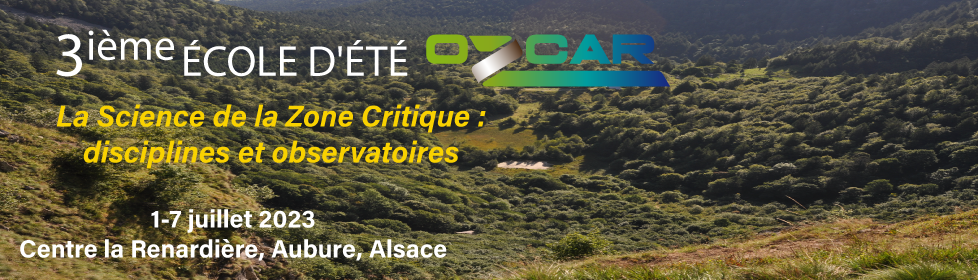 FORMULAIRE DE CANDIDATUREPOSTDOCTORANTS & CHERCHEURS(à compléter et à joindre avec un CV et une lettre de motivation dans un document unique pdf)PRESENTATION DU/DE LA CANDIDAT-EIdentité du/de la candidateNOM :         Prénom :Date de naissance :Nationalité :Organisme employeur : Unité de recherche : Téléphone :Adresse postale :Adresse électronique :EtablissementEtablissement :           PRESENTATION DES RECHERCHES MENEES/PROJETSDiscipline :       Attentes vis-à-vis de l’école et motivations A présenter dans la lettre de motivation (1 page maximum)